Process for renewing the membership for 2019/2010-ParentsStep 1:Enter the Swim Central System via: https://swimcentral.swimming.org.au Step 2:Enter your login detailsStep 3: (If you’re a 18 & Over Swimmer with full membership rights skip to Step 6)Open your parent account interfaceClick on Family Setup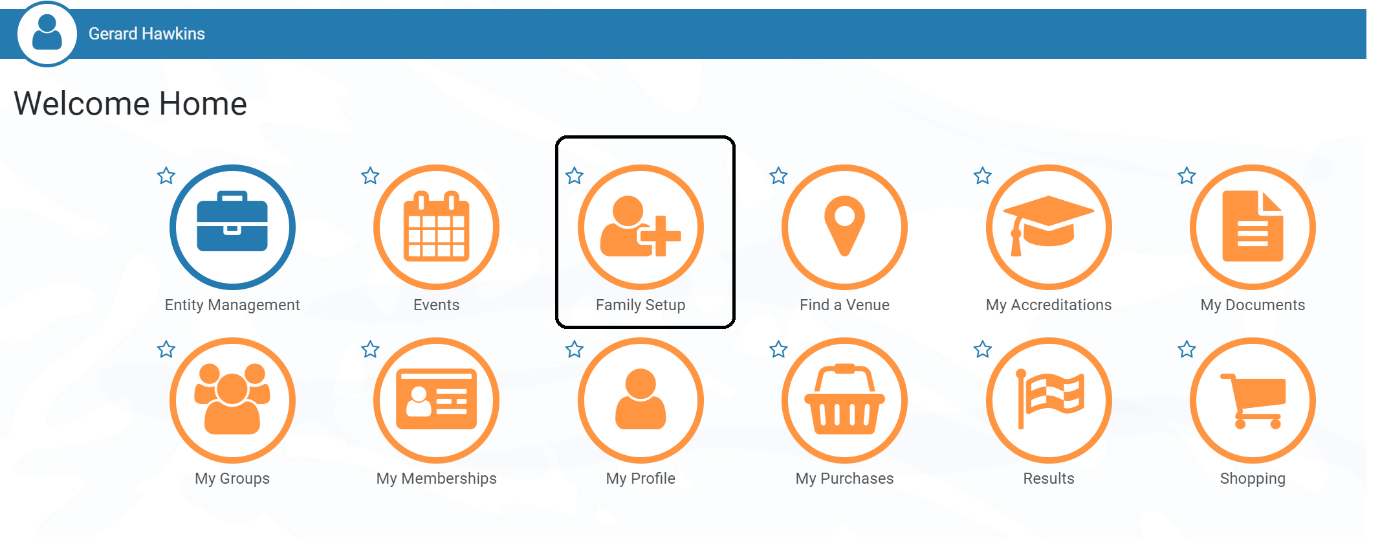 Step 4:Click on the child symbol to the left of main iconThis starts the “impersonation” of your child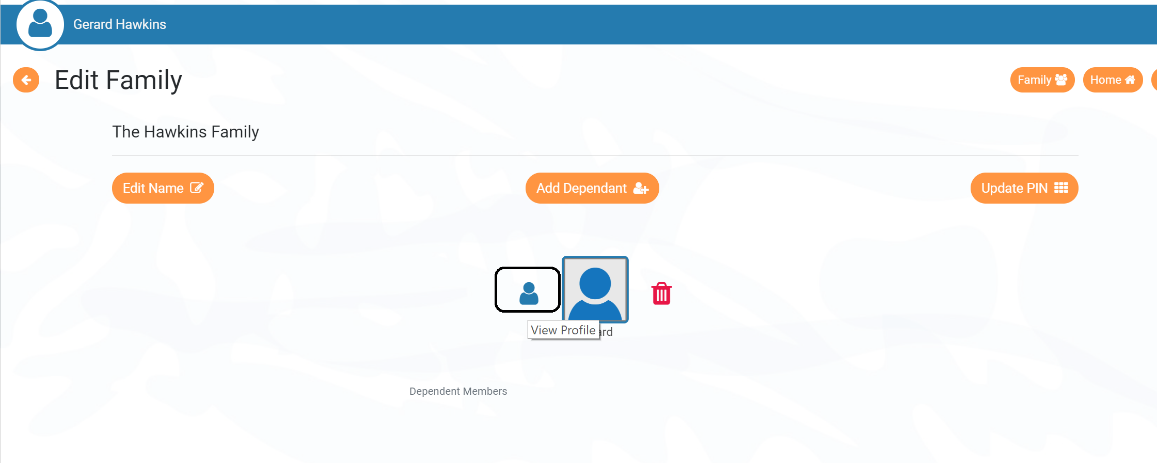 Step 5:Click on the top right symbol to enter back to your child’s home page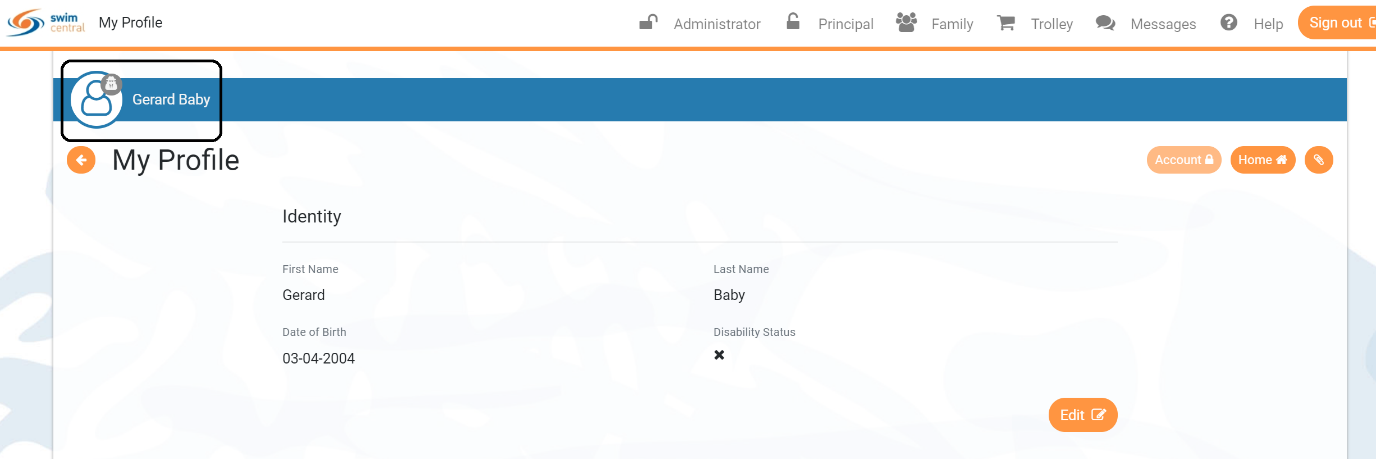 Step 6:Click on Shopping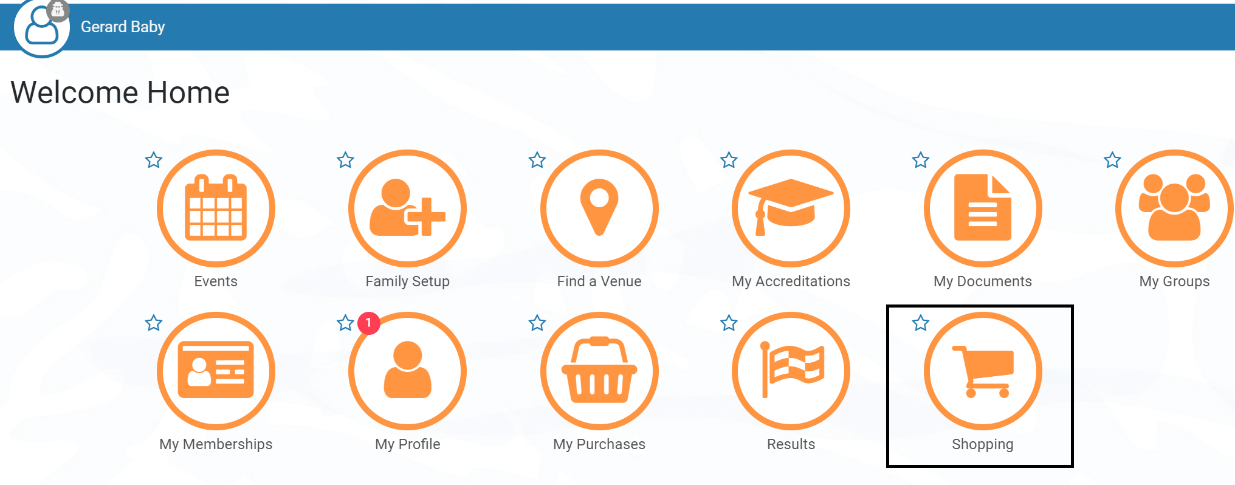 Step 7:Search “Melbourne University”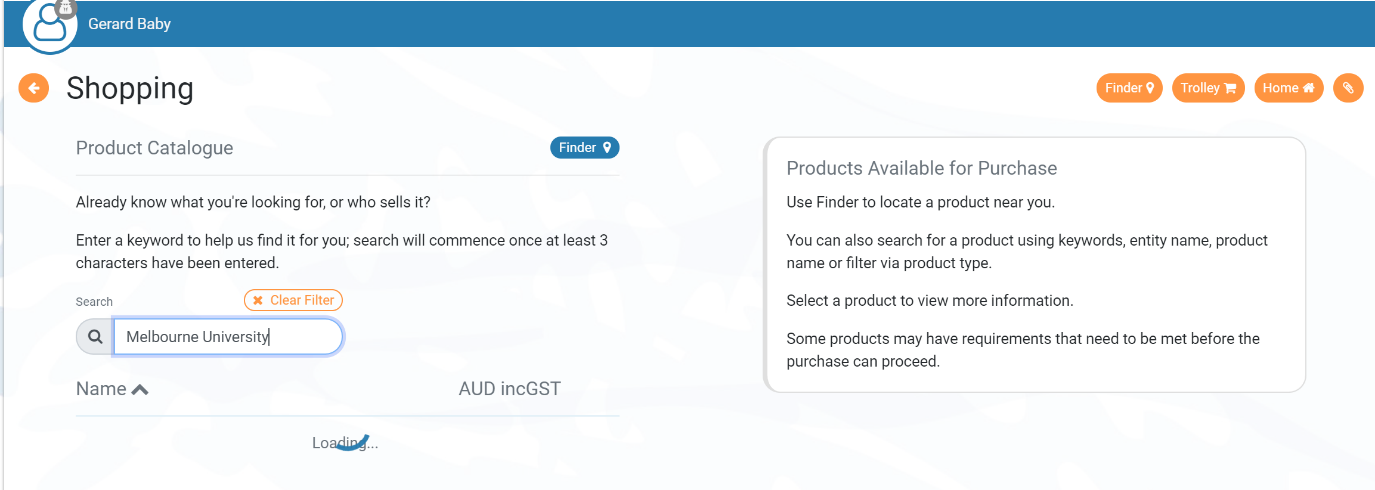 Step 8:Find the relevant product (All products will automatically screened based on age and membership status)Click “add to trolley”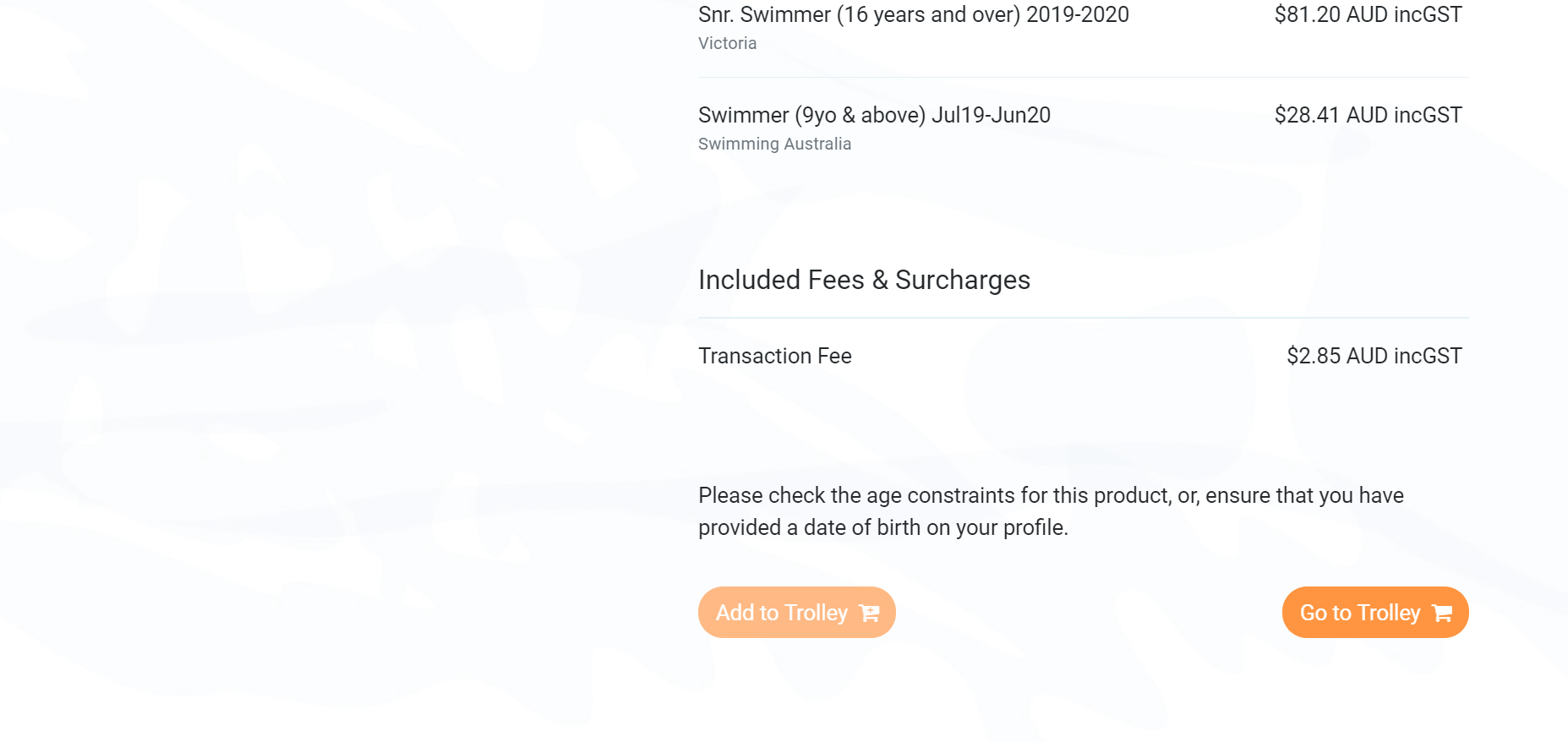 Step 9:Repeat Steps 3-8 for any additional childrenStep 10:Click on the “Trolley” iconSelected products will be present in the cart.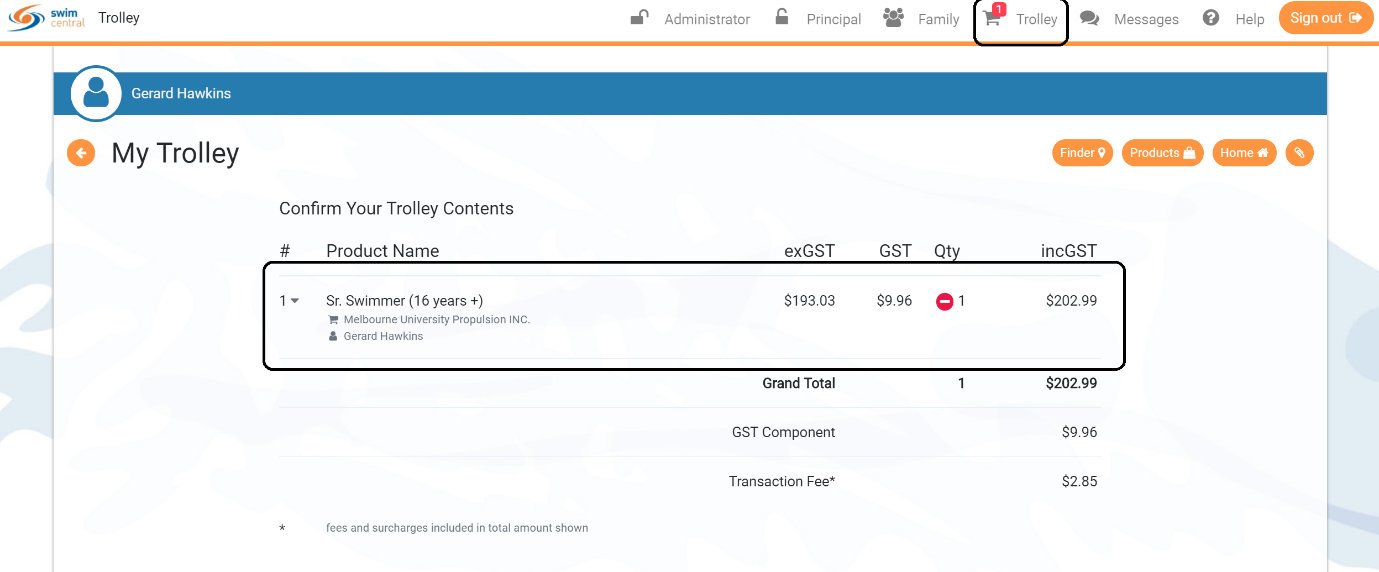 